0102030405060708090100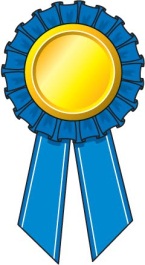 0102030405060708090100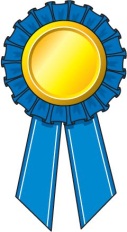 10x010x110x210x310x410x510x610x710x810x910x1010x010x110x210x310x410x510x610x710x810x910x100102030405060708090100010203040506070809010010x010x110x210x310x410x510x610x710x810x910x1010x010x110x210x310x410x510x610x710x810x910x10